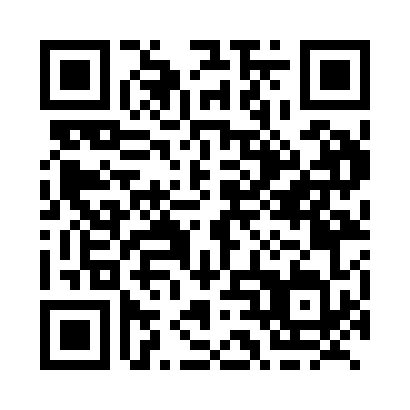 Prayer times for Casgrain, Quebec, CanadaWed 1 May 2024 - Fri 31 May 2024High Latitude Method: Angle Based RulePrayer Calculation Method: Islamic Society of North AmericaAsar Calculation Method: HanafiPrayer times provided by https://www.salahtimes.comDateDayFajrSunriseDhuhrAsrMaghribIsha1Wed3:475:2712:415:437:559:352Thu3:455:2612:415:447:569:373Fri3:435:2412:415:457:589:394Sat3:415:2312:415:467:599:415Sun3:395:2112:405:478:009:436Mon3:375:2012:405:478:029:457Tue3:345:1812:405:488:039:478Wed3:325:1712:405:498:049:499Thu3:305:1512:405:508:069:5110Fri3:285:1412:405:518:079:5311Sat3:265:1312:405:518:089:5512Sun3:245:1112:405:528:109:5713Mon3:225:1012:405:538:119:5914Tue3:205:0912:405:548:1210:0115Wed3:185:0812:405:548:1310:0316Thu3:165:0612:405:558:1510:0517Fri3:145:0512:405:568:1610:0718Sat3:135:0412:405:568:1710:0919Sun3:115:0312:405:578:1810:1120Mon3:095:0212:405:588:1910:1321Tue3:075:0112:405:598:2010:1522Wed3:055:0012:415:598:2210:1723Thu3:044:5912:416:008:2310:1924Fri3:024:5812:416:018:2410:2025Sat3:004:5712:416:018:2510:2226Sun2:594:5612:416:028:2610:2427Mon2:574:5612:416:028:2710:2628Tue2:564:5512:416:038:2810:2729Wed2:544:5412:416:048:2910:2930Thu2:534:5412:416:048:3010:3131Fri2:524:5312:426:058:3110:32